2018年以前的房屋，请提交《土地使用证》和《房产证》两个证从封皮至封底每页的照片。提交电子版时,请将此段文字删除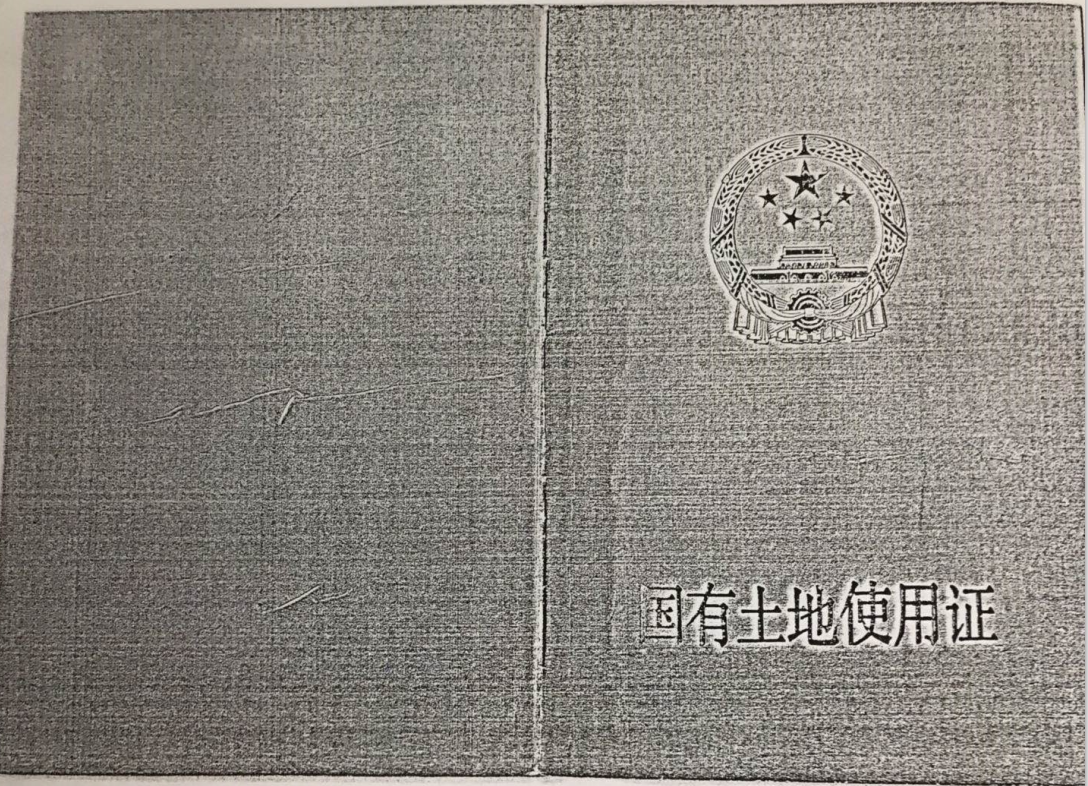 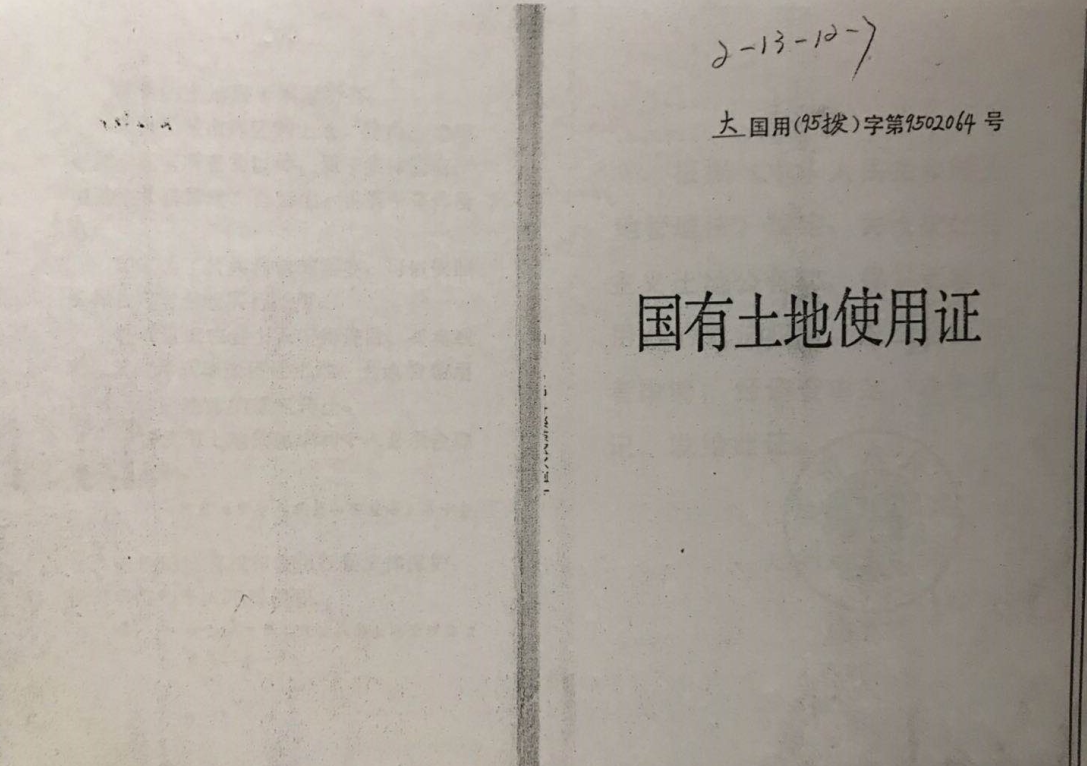 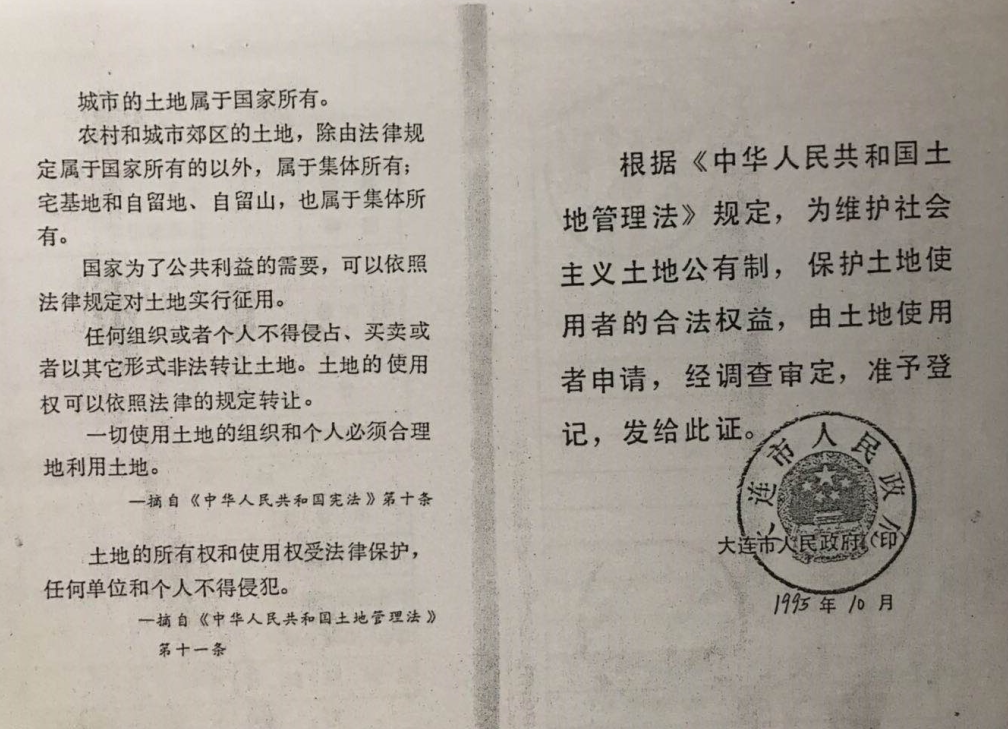 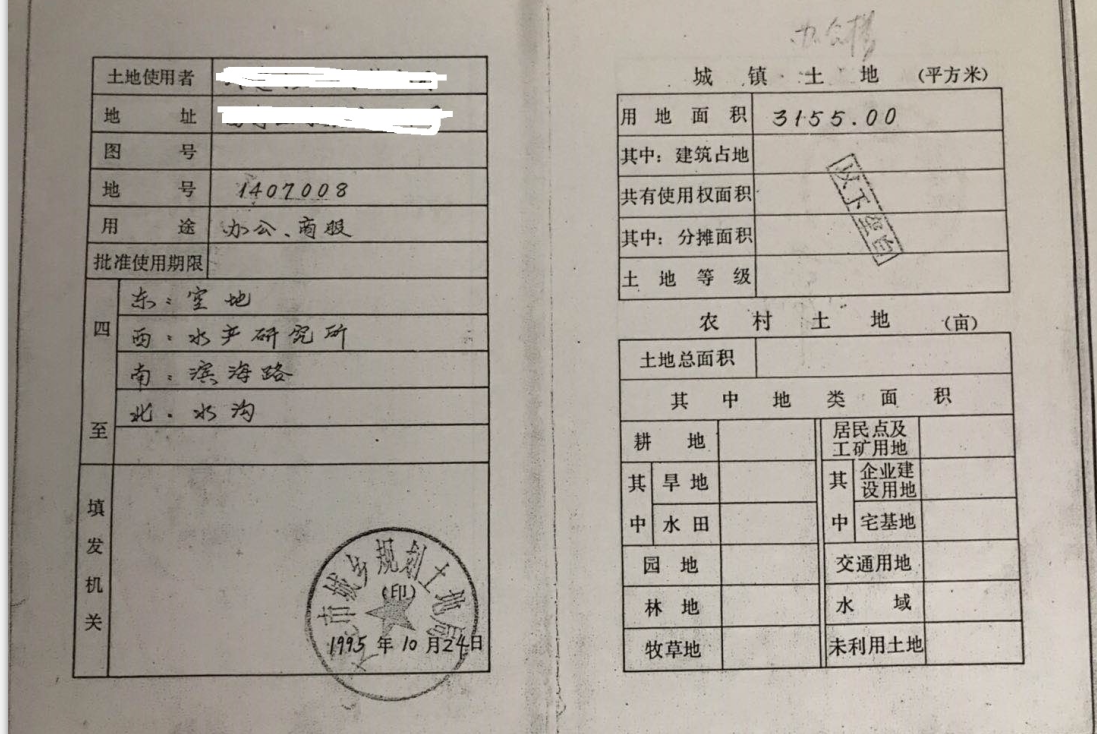 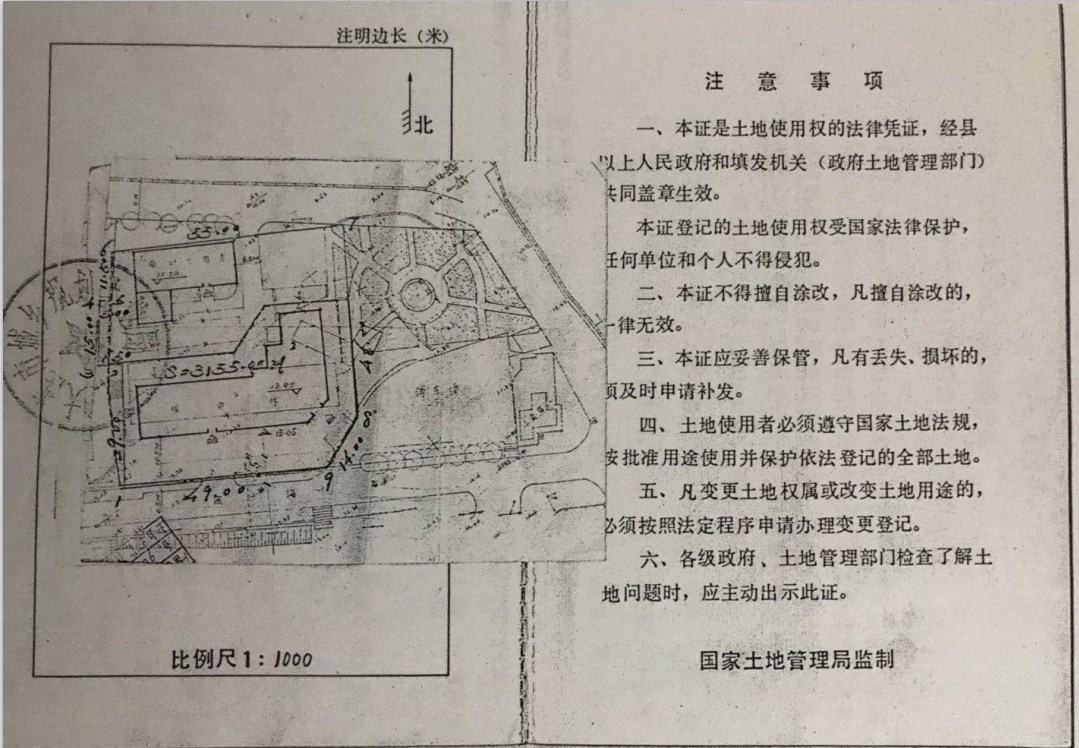 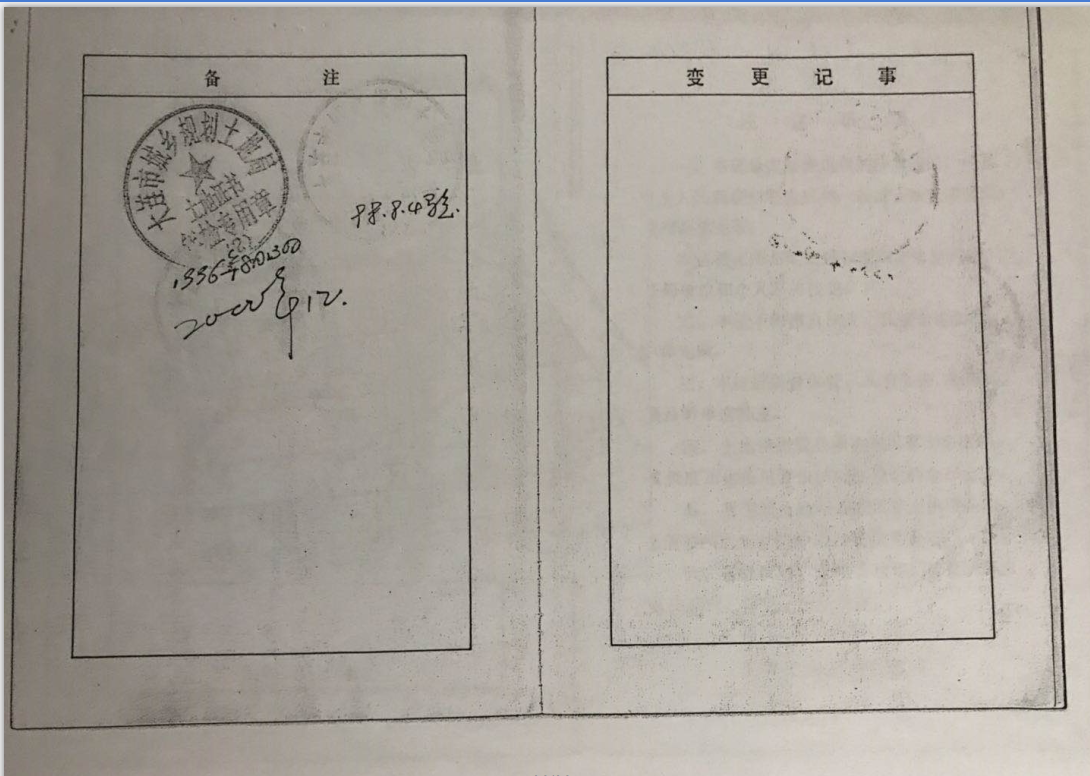 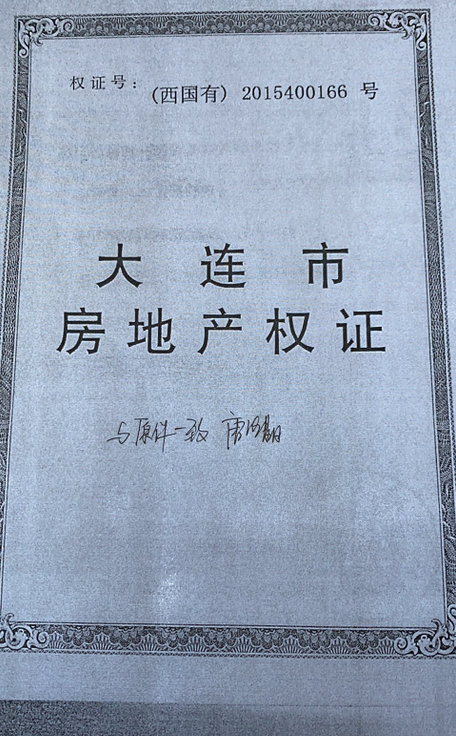 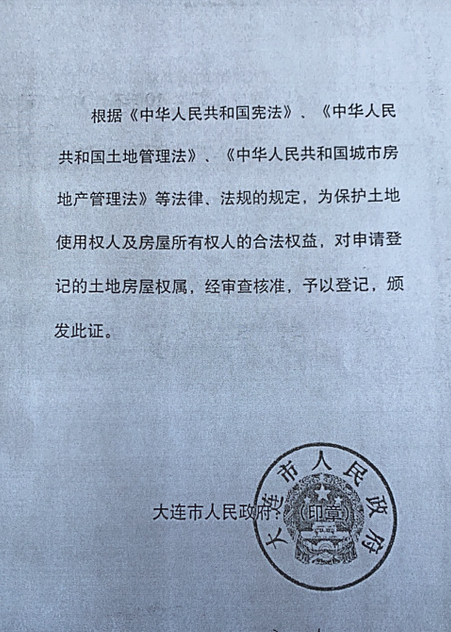 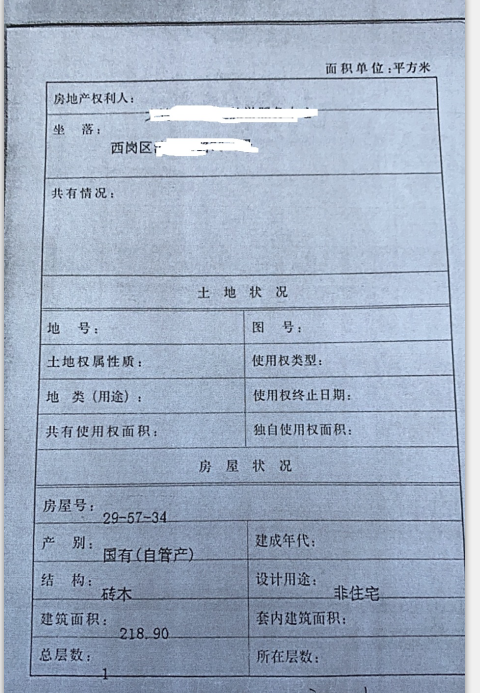 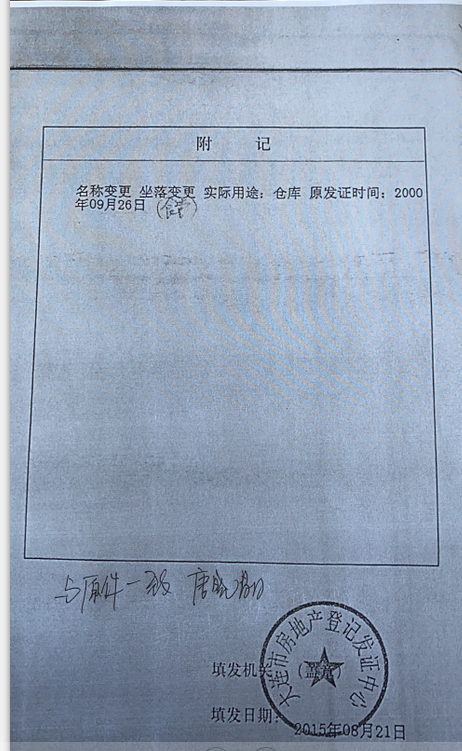 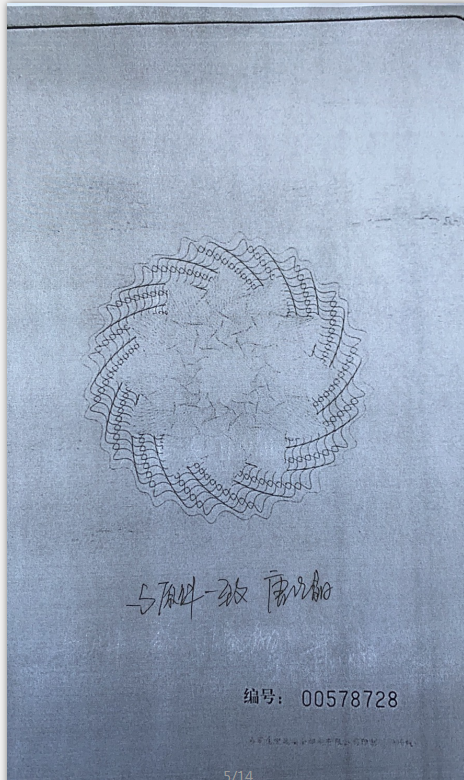 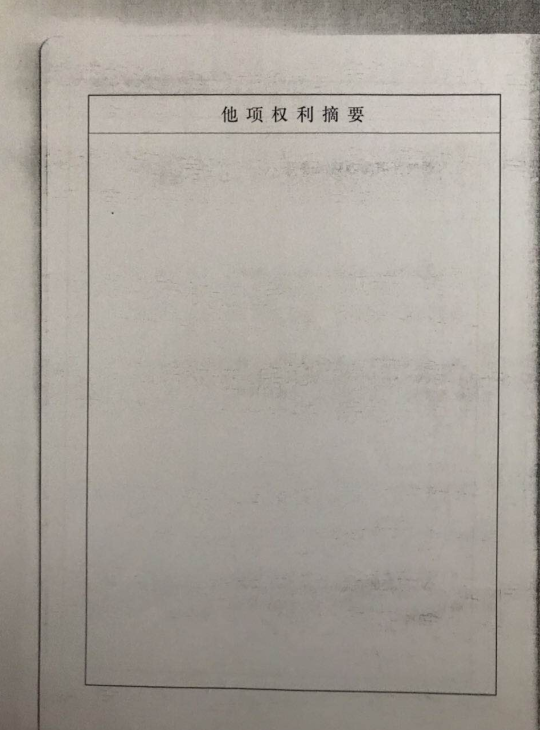 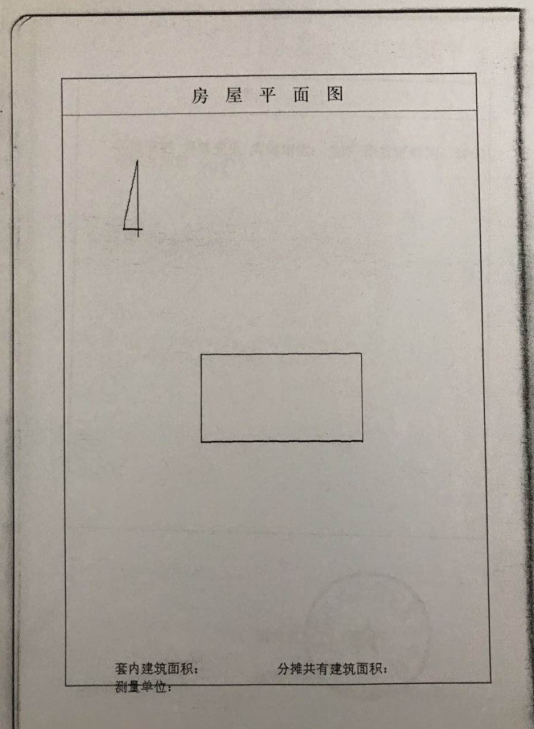 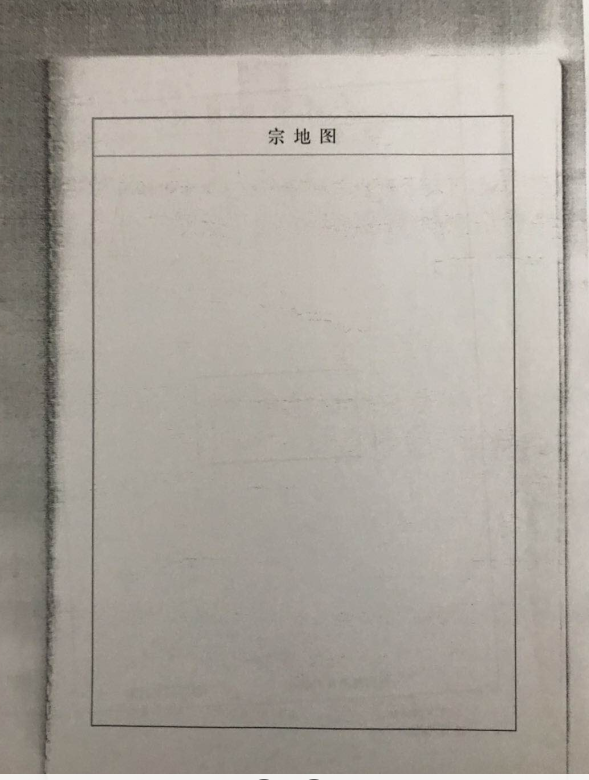 2018年以后的房屋,请提交《中华人民共和国不动产权证书》封皮至封底每页的照片,提交电子版时,请将此段文字删除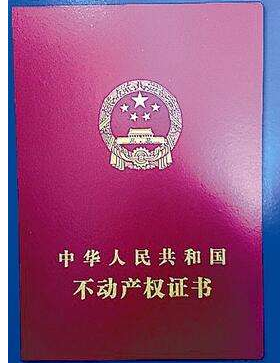 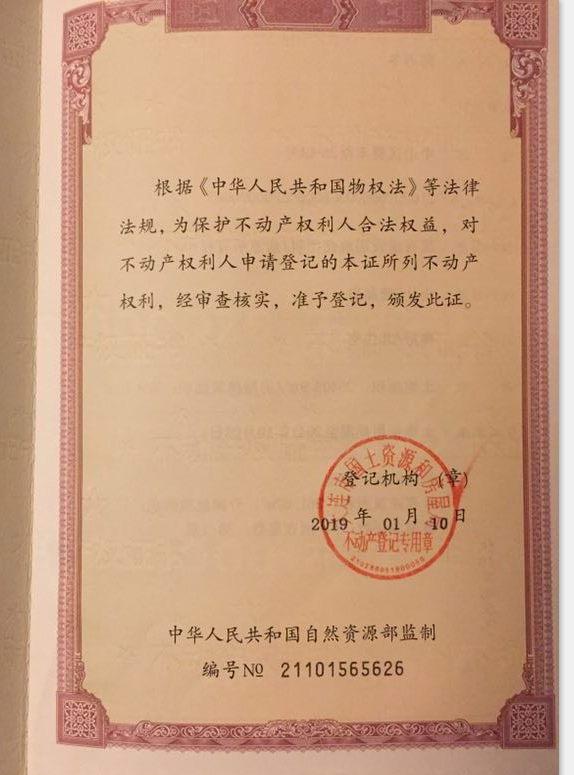 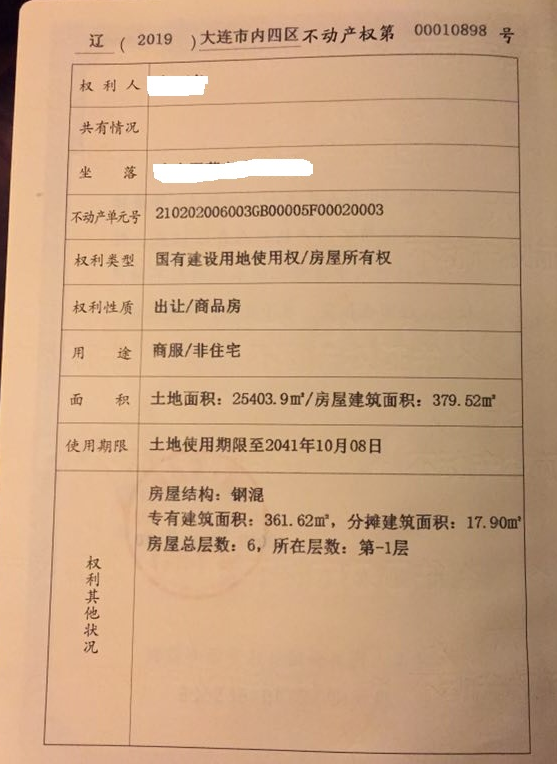 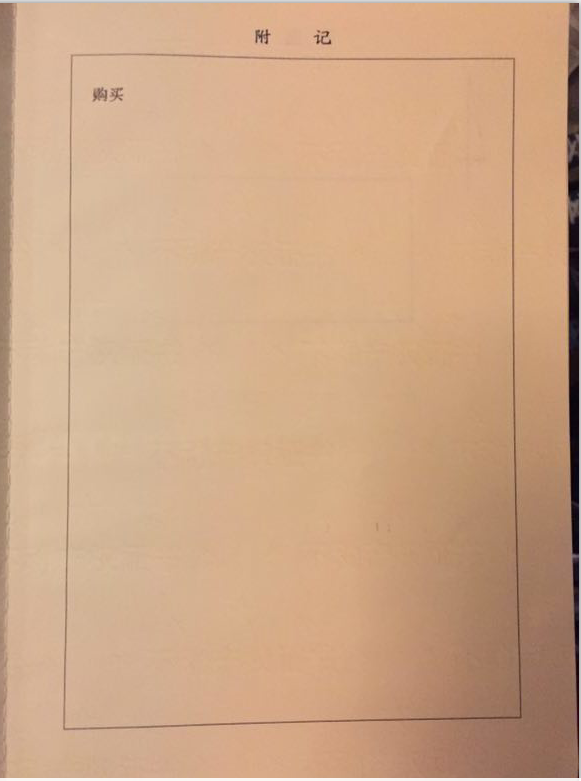 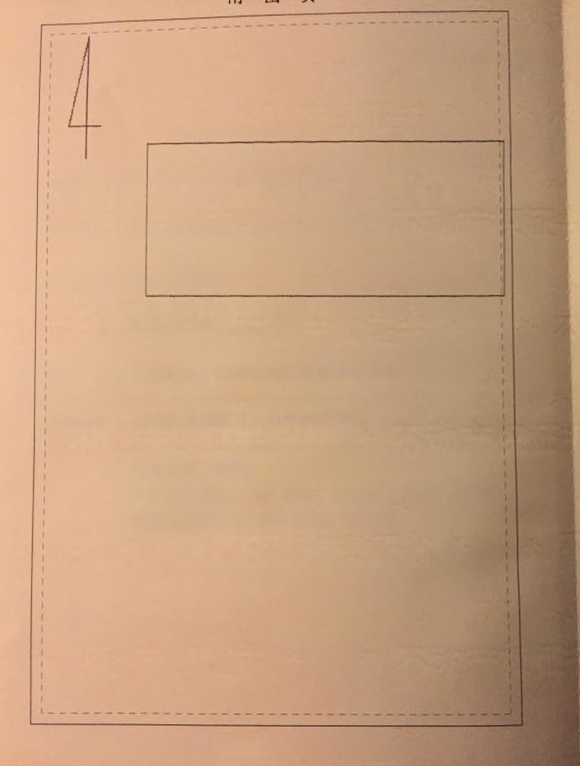 XXX汽车修配厂场地面积情况说明材料          入口机动车维修企业设施面积要求此表供维修企业参考，不用提交纸质版，提交电子版材料时，请删除此页1接待室面积          30平米2生产厂房面积200平米3停车场面积200平米生产厂房面积（m2）接待室面积（ m2）停车场面积（m2 ）通用要求一类一类80080200租赁的生产厂房、停车场地应具有合法的书面合同书，剩余租赁期限不得少于1年二类二类20020150租赁的生产厂房、停车场地应具有合法的书面合同书，剩余租赁期限不得少于1年三类综合小修1001030租赁的生产厂房、停车场地应具有合法的书面合同书，剩余租赁期限不得少于1年三类发动机维修1002030租赁的生产厂房、停车场地应具有合法的书面合同书，剩余租赁期限不得少于1年三类车身维修1202030租赁的生产厂房、停车场地应具有合法的书面合同书，剩余租赁期限不得少于1年三类电气系统维修1202030租赁的生产厂房、停车场地应具有合法的书面合同书，剩余租赁期限不得少于1年三类自动变速器维修2002030租赁的生产厂房、停车场地应具有合法的书面合同书，剩余租赁期限不得少于1年三类轮胎动平衡及修补15030租赁的生产厂房、停车场地应具有合法的书面合同书，剩余租赁期限不得少于1年三类四轮定位检测调整40030租赁的生产厂房、停车场地应具有合法的书面合同书，剩余租赁期限不得少于1年三类汽车润滑与养护40030租赁的生产厂房、停车场地应具有合法的书面合同书，剩余租赁期限不得少于1年三类喷油泵和喷油器维修30030租赁的生产厂房、停车场地应具有合法的书面合同书，剩余租赁期限不得少于1年三类曲轴修磨60030租赁的生产厂房、停车场地应具有合法的书面合同书，剩余租赁期限不得少于1年三类气缸镗磨60030租赁的生产厂房、停车场地应具有合法的书面合同书，剩余租赁期限不得少于1年三类散热器维修30030租赁的生产厂房、停车场地应具有合法的书面合同书，剩余租赁期限不得少于1年三类空调维修40030租赁的生产厂房、停车场地应具有合法的书面合同书，剩余租赁期限不得少于1年三类汽车美容装潢40030租赁的生产厂房、停车场地应具有合法的书面合同书，剩余租赁期限不得少于1年三类汽车玻璃安装及修复30030租赁的生产厂房、停车场地应具有合法的书面合同书，剩余租赁期限不得少于1年